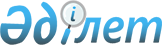 "Шиелі ауданының 2011-2013 жылдарға арналған бюджеті туралы" аудандық мәәслихаттың 2010 жылғы 24 желтоқсандағы N 41/2 шешіміне өзгерістер мен толықтырулар енгізу туралы
					
			Күшін жойған
			
			
		
					Қызылорда облысы Шиелі аудандық мәслихатының 2011 жылғы 02 наурыздағы N 43/2 шешімі. Қызылорда облысының Әділет департаментінде 2011 жылы 10 наурызда N 10-9-193 тіркелді. Күші жойылды - Қызылорда облысы Шиелі аудандық мәслихатының 2012 жылғы 12 сәуірдегі N 3/4 шешімімен      Ескерту. Күші жойылды - Қызылорда облысы Шиелі аудандық мәслихатының 2012.04.12 N 3/4 шешімімен.

      Қазақстан Республикасының 2008 жылғы 4 желтоқсандағы "Бюджет кодексіне", Қазақстан Республикасының 2001 жылғы 23 қаңтардағы "Қазақстан Республикасындағы жергілікті мемлекеттік басқару және өзін-өзі басқару туралы” Заңының 6 бабының 1 тармағының 1)-тармақшасына және 7 бабының 1 тармағын басшылыққа ала отырып аудандық мәслихат (кезектен тыс XXXXIII сессиясы) ШЕШІМ ЕТЕДІ:



      1. "Шиелі ауданының 2011-2013 жылдарға арналған бюджеті туралы" (нормативтік құқықтық актілерді мемлекеттік тіркеу Тізілімінде 10-9-182 нөмірімен тіркелген, аудандық "Өскен Өңір" газетінің 2011 жылғы 26 қаңтарындағы N 8-9 шығарылымдарында жарияланған) аудандық мәслихаттың 2010 жылғы 24 желтоқсандағы N 41/2 шешіміне мынадай өзгерістер мен толықтырулар енгізілсін:



      1-тармақта:



      1) тармақшадағы:

      "5 252 863" деген сандар "5 515 076" деген сандармен ауыстырылсын;

      "4 124 420" деген сандар "4 355 833" деген сандармен ауыстырылсын;



      2) тармақшадағы:

      "5 207 262" деген сандар "5 520 281" деген сандармен ауыстырылсын;



      5) тармақшадағы:

      "26 940" деген сандар "-23 865" деген сандармен ауыстырылсын;



      6) тармақшадағы:

      "-26 940" деген сандар "23 865" деген сандармен ауыстырылсын;

      "0" деген сан "121 675" деген сандармен ауыстырылсын.



      аталған шешімнің 1-қосымшасы осы шешімнің 1-қосымшасына сәйкес редакцияда жазылсын.



      7-тармақта:

      аталған шешімнің 4-қосымшасы осы шешімнің 2-қосымшасына сәйкес редакцияда жазылсын.



      2. Осы шешім 2011 жылдың 1 қаңтарынан бастап қолданысқа енгізіледі.      Аудандық мәслихаттың

      сессия төрағасы                            Н. Палымбет      Аудандық мәслихаттың

      хатшысы                                    С. Оразымбетов      2011 жылғы 2 наурыздағы

      N 43/2 шешіміне 1-қосымша            2010 жылғы 24 желтоқсандағы

      N 41/2 шешімінің 1-қосымшасы 

2011 жылға арналған аудандық бюджет      2011 жылғы 2 наурыздағы

      N 43/2 шешіміне 2-қосымша            2010 жылғы 24 желтоқсандағы

      N 41/2 шешімінің 4-қосымшасы 

2011 жылға арналған қаладағы ауданның, аудандық маңызы бар қаланың, кенттің, ауылдың (селоның), ауылдық (селолық) округтің шығыстары
					© 2012. Қазақстан Республикасы Әділет министрлігінің «Қазақстан Республикасының Заңнама және құқықтық ақпарат институты» ШЖҚ РМК
				СанатыСанатыСанатыСанатыСомасы, мың теңге
СыныбыСыныбыСыныбыІшкі сыныбыІшкі сыныбы1
2
3
4
5
Атауы
1. Кірістер55150761
0
0
Салықтық түсімдер10759581
1
0
Табыс салығы492048112Жеке табыс салығы4920481
3
0
Әлеуметтiк салық350562131Әлеуметтік салық3505621
4
0
Меншiкке салынатын салықтар211046141Мүлiкке салынатын салықтар155089143Жер салығы8550144Көлiк құралдарына салынатын салық46500145Бірыңғай жер салығы9071
5
0
Тауарларға, жұмыстарға және қызметтерге салынатын ішкі салықтар17450152Акциздер5300153Табиғи және басқа ресурстарды пайдаланғаны үшiн түсетiн түсiмдер2600154Кәсiпкерлiк және кәсiби қызметтi жүргiзгенi үшiн алынатын алымдар8350155Құмар ойын бизнеске салық12001
8
0
Заңдық мәнді іс-әрекеттерді жасағаны және (немесе) оған уәкілеттігі бар мемлекеттік органдар немесе лауазымды адамдар құжаттар бергені үшін алынатын міндетті төлемдер4852181Мемлекеттік баж48522
0
0
Салықтық емес түсімдер1218521
0
Мемлекет меншігінен түсетін кірістер485215Мемлекет меншігіндегі мүлікті жалға беруден түсетін кірістер48526
0Басқа да салықтық емес түсiмдер11700261Басқа да салықтық емес түсiмдер117003
0
0
Негізгі капиталды сатудан түсетін түсімдер71100310Мемлекеттік мекемелерге бекітілген мемлекеттік мүлікті сату45600311Мемлекеттік мекемелерге бекітілген мемлекеттік мүлікті сату45600330Жерді және материалдық емес активтерді сату25500331Жерді сату15500332Материалдық емес активтерді сату100004
0
0
Трансферттер түсімі4355833420Мемлекеттік басқарудың жоғары тұрған органдарынан түсетін трансферттер4355833422Облыстық бюджеттен түсетін трансферттер4355833Функцоналдық топФункцоналдық топФункцоналдық топФункцоналдық топБюджеттік бағдарламалардың әкiмшiсiБюджеттік бағдарламалардың әкiмшiсiБюджеттік бағдарламалардың әкiмшiсiБағдарламаБағдарламаАтауы
2. Шығындар55202811
Жалпы сипаттағы мемлекеттiк қызметтер 317707112Аудан (облыстық маңызы бар қала) мәслихатының аппараты211471Аудан (облыстық маңызы бар қала) мәслихатының қызметін қамтамасыз ету жөніндегі қызметтер206473Мемлекеттік органдардың күрделі шығыстары500122Аудан (облыстық маңызы бар қала) әкімінің аппараты644621Аудан (облыстық маңызы бар қала) әкімінің қызметін қамтамасыз ету жөніндегі қызметтер612423Мемлекеттік органдардың күрделі шығыстары3220123Қаладағы аудан, аудандық маңызы бар қала, кент, ауыл (село), ауылдық (селолық) округ әкімінің аппараты2022701Қаладағы ауданның, аудандық маңызы бар қаланың, кенттің, ауылдың (селоның), ауылдық (селолық) округ әкімінің қызметін қамтамасыз ету жөніндегі қызметтер19771022Мемлекеттік органдардың күрделі шығыстары4560452Ауданның (облыстық маңызы бар қаланың) қаржы бөлімі160601Аудандық бюджетті орындау және коммуналдық меншікті (облыстық маңызы бар қала) саласындағы мемлекеттік саясатты іске асыру жөніндегі қызметтер1593311Коммуналдық меншікке түскен мүлікті есепке алу, сақтау, бағалау және сату127453Ауданның (облыстық маңызы бар қаланың) экономика және бюджеттік жоспарлау бөлімі137681Экономикалық саясатты, мемлекеттік жоспарлау жүйесін қалыптастыру және дамыту және ауданды (облыстық маңызы бар қаланы) басқару саласындағы мемлекеттік саясатты іске асыру жөніндегі қызметтер137682
Қорғаныс2066122Аудан (облыстық маңызы бар қала) әкімінің аппараты20665Жалпыға бірдей әскери міндетті атқару шеңберіндегі іс-шаралар18246Аудан (облыстық маңызы бар қала) ауқымындағы төтенше жағдайлардың алдын алу және оларды жою2423
Қоғамдық тәртіп, қауіпсіздік, құқық, сот, қылмыстық-атқару қызметі5033458Ауданның (облыстық маңызы бар қаланың) тұрғын үй-коммуналдық шаруашылық, жолаушылар көлігі және автомобиль жолдары бөлімі503321Елді мекендерде жол жүрісі қауіпсіздігін қамтамасыз ету50334
Бiлiм беру3822824123Қаладағы аудан аудандық маңызы бар қала, кент, аул (село), ауылдық (селолық) округ әкімі аппараты2795Ауылдық (селолық) жерлерде балаларды мектепке дейін тегін алып баруды және кері алып келуді ұйымдастыру279464Ауданның (облыстық маңызы бар қала) білім бөлімі38225451Жергілікті деңгейде білім беру саласындағы мемлекеттік саясатты іске асыру жөніндегі қызметтер190383Жалпы білім беру32042675Ауданның (облыстық маңызы бар қаланың) мемлекеттiк бiлiм беру мекемелер үшiн оқулықтар мен оқу-әдістемелік кешендерді сатып алу және жеткiзу149806Балаларға қосымша білім беру1868547Аудандық (қалалық) ауқымындағы мектеп олимпиадаларын және мектептен тыс іс-шараларды өткiзу3499Мектепке дейінгі тәрбие ұйымдарының қызметін қамтамасыз ету38622220Үйде оқытылатын мүгедек балаларды жабдықпен, бағдарламалық қамтыммен қамтамасыз ету108355
Денсаулық сақтау64123Қаладағы аудан аудандық маңызы бар қала, кент, аул (село), ауылдық (селолық) округ әкімінің аппараты642Ерекше жағдайларда сырқаты ауыр адамдарды дәрігерлік көмек көрсететін ең жақын денсаулық сақтау ұйымына жеткізуді ұйымдастыру646
Әлеуметтiк көмек және әлеуметтiк қамсыздандыру321094451Ауданның (облыстық маңызы бар қаланың) жұмыспен қамту және әлеуметтік бағдарламалар бөлімі3210941Жергілікті деңгейде халық үшін әлеуметтік бағдарламаларды жұмыспен қамтуды қамтамасыз етуді іске асыру саласындағы мемлекеттік саясатты іске асыру жөніндегі қызметтер2685621Мемлекеттік органдардың күрделі шығыстары8502Еңбекпен қамту бағдарламасы279393Қайтыс болған Совет одағы батырларын, "Халық қаһармандарын", Социалистік Еңбек ерлерін, Даңқ Орденінің үш дәрежесімен және "Отан"орденімен марапатталған соғыс ардагерлері мен мүгедектерін жерлеу рәсімдері бойынша қызмет көрсету584Ауылдық елді мекендерде тұратын және жұмыс істейтін мемлекеттік денсаулық сақтау, әлеуметтік қамсыздандыру, мәдениет және спорт ұйымдарының мамандарына және ауылдық жерде жұмыс істейтін білім берудің педагог қызметкерлеріне отын сатып алуға Қазақстан Республикасының заңнамасына сәйкес әлеуметтік көмек көрсету197555Мемлекеттік атаулы әлеуметтік көмек 213556Тұрғын үй көмегі264367Жергілікті өкілетті органдардың шешімі бойынша мұқтаж азаматтардың жекелеген топтарына әлеуметтік көмек1056191999 жылдың 26 шілдесінде "Отан", "Данқ" ордендерiмен марапатталған, "Халық қаҺарманы" атағын және республиканың құрметтi атақтарын алған азаматтарды әлеуметтiк қолдау15410Үйден тәрбиеленіп оқытылатын мүгедек балаларды материалдық қамтамасыз ету319311Жәрдемақыларды және басқа да әлеуметтік төлемдерді есептеу, төлеу және жеткізу бойынша қызметтерге ақы төлеу296614Мұқтаж азаматтарға үйде әлеуметтiк көмек көрсету501141618 жасқа дейінгі балаларға мемлекеттік жәрдемақылар 11561217Мүгедектерді оңалту жеке бағдарламасына сәйкес, мұқтаж мүгедектерді міндетті гигиеналық құралдармен қамтамасыз етуге және ымдау тілі мамандарының, жеке көмекшілердің қызмет көрсету152457
Тұрғын үй-коммуналдық шаруашылық353514123Қаладағы аудан, аудандық маңызы бар қала, кент, аул (село), ауылдық (селолық) округ әкімінің аппараты661328Елді мекендерде көшелерді жарықтандыру344329Елді мекендердің санитариясын қамтамасыз ету1350011Елді мекендерді абаттандыру мен көгалдандыру18200467Ауданның құрылыс бөлімі2177823Мемлекеттік коммуналдық тұрғын үй қорының тұрғын үй құрылысы және (немесе) сатып алу126005Коммуналдық шаруашылығын дамыту700019Тұрғын үй салу06Сумен жабдықтау жүйесін дамыту198182458Ауданның тұрғын үй-коммуналдық шаруашылық, жолаушылар көлігі және автомобиль жолдары бөлімі6960028Коммуналдық шаруашылығын дамыту696008
Мәдениет, спорт, туризм және ақпараттық кеңістiк261857455Ауданның мәдениет және тілдерді дамыту бөлімі1811481Жергілікті деңгейде тілдерді және мәдениетті дамыту саласындағы мемлекеттік саясатты іске асыру жөніндегі қызметтер85513Мәдени-демалыс жұмысын қолдау1130286Аудандық (қалалық) кiтапханалардың жұмыс iстеуi590347Мемлекеттік тілді және Қазақстан халықтарының басқа да тілдерін дамыту535456Ауданның ішкі саясат бөлімі145091Жергілікті деңгейде аппарат, мемлекеттілікті нығайту және азаматтардың әлеуметтік сенімділігін қалыптастыруда мемлекеттік саясатты іске асыру жөніндегі қызметтер83342Газеттер мен журналдар арқылы мемлекеттiк ақпараттық саясат жүргізу жөніндегі қызметтер30003Жастар саясаты саласындағы өңірлік бағдарламаларды iске асыру26755Телерадиохабарлары арқылы мемлекеттік ақпараттық саясат жүргізу жөніндегі қызметтер500465Ауданның дене шынықтыру және спорт бөлімі162001Жергілікті деңгейде дене шынықтыру және спорт саласындағы мемлекеттік саясатты іске асыру жөніндегі қызметтер101626Аудандық (облыстық маңызы бар қалалық) деңгейде спорттық жарыстар өткiзу10707Әртүрлi спорт түрлерi бойынша аудан (облыстық маңызы бар қала) құрама командаларының мүшелерiн дайындау және олардың облыстық спорт жарыстарына қатысуы41184Мемлекеттік органдардың күрделі шығыстары850467Ауданның құрылыс бөлімі500008Спорт объектілерін дамыту5000010
Ауыл, су, орман, балық шаруашылығы, ерекше қорғалатын табиғи аумақтар, қоршаған ортаны және жануарлар дүниесін қорғау, жер қатынастары77199462Ауданның (облыстық маңызы бар қаланың) ауыл шаруашылығы бөлімі222591Жергілікті деңгейде ауыл шаруашылығы саласындағы мемлекеттік саясатты іске асыру жөніндегі қызметтер147316Мемлекеттік органдардың күрделі шығыстары15099Республикалық бюджеттен берілетін нысаналы трансферттер есебінен ауылдық елді мекендер саласының мамандарын әлеуметтік қолдау шараларын іске асыру7378473Ауданның (облыстық маңызы бар қаланың) ветеринария бөлімі467451Жергілікті деңгейде ветеринария саласындағы мемлекеттік саясатты іске асыру жөніндегі қызметтер80213Мемлекеттік органдардың күрделі шығыстары06Ауру жануарларды санитарлық союды ұйымдастыру7748Алып қойылатын және жойылатын ауру жануарлардың, жануарлардан алынатын өнімдер мен шикізаттың құнын иелеріне өтеу48111Эпизоотияға қарсы іс-шаралар жүргізу37469463Ауданның (облыстық маңызы бар қаланың) жер қатынастар бөлімі81951Аудан (облыстық маңызы бар қала) аумағында жер қатынастарын реттеу саласындағы мемлекеттік саясатты іске асыру жөніндегі қызметтер819511
Өнеркәсіп, сәулет, қала құрылысы және құрылыс қызметі29072467Ауданның (облыстық маңызы бар қаланың) құрылыс бөлімі104311Жергілікті деңгейде құрылысы саласындағы мемлекеттік саясатты іске асыру жөніндегі қызметтер10431468Ауданның (облыстық маңызы бар қаланың) сәулет және қала құрылысы бөлімі186411Жергілікті деңгейде сәулет және қала құрылысы саласындағы мемлекеттік саясатты іске асыру жөніндегі қызметтер72133Ауданның қала құрылысы даму аумағын және елді мекендердің бас жоспарлары схемаларын әзірлеу1142812
Көлiк және коммуникациялар292912123Қаладағы аудан, аудандық маңызы бар қала, кент, ауыл (село), ауылдық (селолық) округ әкімінің аппараты17179013Аудандық маңызы бар қалаларда, кенттерде, ауылдарда (селоларда), ауылдық (селолық) округтерде автомобиль жолдарының жұмыс істеуін қамтамасыз ету171790458Ауданның (облыстық маңызы бар қаланың) тұрғын үй-коммуналдық шаруашылық, жолаушылар көлігі және автомобиль жолдары бөлімі12112223Автомобиль жолдарының жұмыс істеуін қамтамасыз ету12112213
Басқалар22043452Ауданның (облыстық маңызы бар қаланың) қаржы бөлімі550012Ауданның (облыстық маңызы бар қаланың) жергілікті атқарушы органының резерві 550014Заңды тұлғалардың жарғылық капиталын қалыптастыру немесе ұлғайту0469Ауданның (облыстық маңызы бар қаланың) кәсіпкерлік бөлімі71141Жергілікті деңгейде кәсіпкерлік пен өнеркәсіпті дамыту саласындағы мемлекеттік саясатты іске асыру жөніндегі қызметтер68893Кәсіпкерлік қызметті қолдау225458Ауданның (облыстық маңызы бар қаланың) тұрғын үй-коммуналдық шаруашылық, жолаушылар көлігі және автомобиль жолдары бөлімі94291Жергілікті деңгейде тұрғын үй-коммуналдық шаруашылығы, жолаушылар көлігі және автомобиль жолдары саласындағы мемлекеттік саясатты іске асыру жөніндегі қызметтер942915
Трансферттер14896452Аудандық қаржы бөлiмi148966Нысаналы трансферттердi қайтару1489620Бюджет саласындағы еңбекақы төлеу қорының өзгеруіне байланысты жоғары тұрған бюджеттерге берілетін ағымдағы нысаналы трансферттер024Мемлекеттік органдардың функцияларын мемлекеттік басқарудың төмен тұрған деңгейлерінен жоғарғы деңгейлерге беруге байланысты жоғары тұрған бюджеттерге берілетін ағымдағы нысаналы трансферттер03. Таза бюджеттік кредиттеу18660Бюджеттік кредиттер2667210Ауыл, су, орман, балық шаруашылығы, ерекше қорғалатын табиғи аумақтар, қоршаған ортаны және жануарлар дүниесін қорғау, жер қатынастары26672462Ауданның (облыстық маңызы бар қаланың) ауыл шаруашылығы бөлімі266728Ауылдық елді мекендердің әлеуметтік саласының мамандарын әлеуметтік қолдау шараларын іске асыру үшін жергілікті атқарушы органдарға берілетін бюджеттік кредиттер266725
Бюджеттік кредиттерді өтеу80121Бюджеттік кредиттерді өтеу80121Мемлекеттік бюджеттен берілген бюджеттік кредиттерді өтеу80124. Қаржы активтерімен операциялар бойынша сальдо06Мемлекеттік қаржы активтерін сатудан түсетін түсімдер05. Бюджет тапшылығы (профициті)-238656. Бюджет тапшылығын қаржыландыру (профициттін пайдалану)238657
Қарыздар түсімі266722Қарыз алу келісім-шарттары266723Ауданның жергілікті атқарушы органы алатын қарыздар2667216
Қарыздарды өтеу124482452Аудандық қаржы бөлiмi1244828Жергілікті атқарушы органның жоғары тұрған бюджет алдындағы борышын өтеу1244828
Бюджет қаражатының пайдаланылатын қалдықтары1216751Бюджет қаражатының бос қалдықтары 1216751Бюджет қаражатының бос қалдықтары 1216752Есепті кезең соңындағы бюджет қаражатының қалдықтары01Есепті кезең соңындағы бюджет қаражатының қалдықтары0Функционалдық топФункционалдық топФункционалдық топФункционалдық топСомасы, мың теңге
Бюджеттік бағдарламалардың әкiмшiсiБюджеттік бағдарламалардың әкiмшiсiБюджеттік бағдарламалардың әкiмшiсiБағдарламаБағдарлама1
2
3
4
5
Атауы2. Шығындар4405351
Жалпы сипаттағы мемлекеттiк қызметтер көрсету202270123Қаладағы аудан, аудандық маңызы бар қала, кент, ауыл (село), ауылдық (селолық) округ әкімінің аппараты2022701Қаладағы ауданның, аудандық маңызы бар қаланың, кенттің, ауылдың (селоның), ауылдық (селолық) округ әкімінің қызметін қамтамасыз ету жөніндегі қызметтер19771022Мемлекеттік органдардың күрделі шығыстары45604
Бiлiм беру279123Қаладағы аудан, аудандық маңызы бар қала, кент, ауыл (село), ауылдық (селолық) округ әкімінің аппараты2795Ауылдық (селолық) жерлерде оқушыларды жақын мектепке дейін тегін алып баруды және қайта алып келуді ұйымдастыру2795
Денсаулық сақтау64123Қаладағы аудан, аудандық маңызы бар қала, кент, ауыл (село), ауылдық (селолық) округ әкімінің аппараты642Шұғыл жағдайларда науқасы ауыр адамдарды дәрігерлік көмек көрсететін ең жақын денсаулық сақтау ұйымына жеткізуді ұйымдастыру647
Тұрғын үй коммуналдық шаруашылық66132123Қаладағы аудан, аудандық маңызы бар қала, кент, ауыл (село), ауылдық (селолық) округ әкімінің аппараты661328Елді мекендерде көшелерді жарықтандыру344329Елді мекендердің санитариясын қамтамасыз ету1350011Елді мекендерді абаттандыру мен көгалдандыру1820012
Көлiк және коммуникациялар171790123Қаладағы аудан, аудандық маңызы бар қала, кент, ауыл (село), ауылдық (селолық) округ әкімінің аппараты17179013Аудандық маңызы бар қалаларда, кенттерде, ауылдарда (селоларда), ауылдық (селолық) округтерде автомобиль жолдарының жұмыс істеуін қамтамасыз ету171790